REUNIÓN CONSEJO ACADÉMICOABRIL 14 DE 2021ACTA N° ___Día:			Abril 14 de 2021Hora:			08.00 a.m. – 02.00 p.m.Lugar:			Virtual (Lugar de Residencia de Cada Docente)Moderadores:		Martha Cecilia y EdgarORDEN DEL DÍA8.00 a.m. – 10.00 a.m.: DÍA E FAMILIA 2020 (los profes organizadores dan el orden de la jornada – Se hará la oración y la reflexión)10.00 a.m. – 2.00 p.m.Llamado a lista y verificación del QuórumLectura y Aprobación del Acta AnteriorColegios con Propósito – Fortalecimiento del PEIEncuesta (profes, recordar lo solicitado)Asuntos Varios (estos tres puntos son para que lo tengan en cuenta y lo apliquen)Ver Anexo 1, página 2En el Planeador favor colocar el horario que tiene, ejemplo: de 7.00 a.m. a 1.00 p.m., jornada académica y las dos horas restantes que exige la normatividad Les recuerdo que tanto el Planeador como el Plan de Acción, se debe entregar con el nombre de archivo de la siguiente manera: (de lo contrario se devolverá)ANGELA PLAN DE ACCIÓN ABRIL 12      ***      ALEJANDRO PLANEADOR ABRIL 05Evaluación y Fin de la Jornada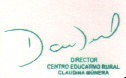 DAVIDANIEL RESTREPO VELÁSQUEZ70042918DirectorC.E.R. CLAUDINA MÚNERA70042918ANEXO 2FECHAS DE ENTREGA DE PLAN DE ACCIÓN Y PLANEADORSEGUNDO PERÍODO ACADÉMICO ABRIL - JUNIOSOLICITO TENER ESTAS FECHAS EN SU AGENDA Y TENER MUCHO CUMPLIMIENTOPLANEADORPLANEADORPLAN DE ACCIÓNPLAN DE ACCIÓNPROFES, QUIERO RECORDARLES QUE USTED PUEDE PRESENTAR UN ÚNICO PLANEADOR PARA EL PERÍODO, TENIENDO EN CUENTA QUE, LOS ESTUDIANTES Y PADRES DE FAMILIA, TENGAN UNA PROGRAMACIÓN DEFINIDA, ESTO ES, SEPAN QUE LAS CLASES VIRTUALES SON LOS DÍAS X, Y, Z Y A ESTAS HORAS… EN OTRAS PALABRAS, TENER UN HORARIO DE CLASES DEFINIDO.IGUALMENTE, SOLICITO MUY COMEDIDAMENTE, SI NO ES NECESARIO, NO ESTAR CAMBIANDO LAS CLASES VIRTUALES; COMO YA DIJE, DEBEN DE ESTAR BIEN DEFINIDAS. QUEDO ATENTO A CUALQUIER OBSERVACIÓNABRIL05ABRIL 12PROFES, QUIERO RECORDARLES QUE USTED PUEDE PRESENTAR UN ÚNICO PLANEADOR PARA EL PERÍODO, TENIENDO EN CUENTA QUE, LOS ESTUDIANTES Y PADRES DE FAMILIA, TENGAN UNA PROGRAMACIÓN DEFINIDA, ESTO ES, SEPAN QUE LAS CLASES VIRTUALES SON LOS DÍAS X, Y, Z Y A ESTAS HORAS… EN OTRAS PALABRAS, TENER UN HORARIO DE CLASES DEFINIDO.IGUALMENTE, SOLICITO MUY COMEDIDAMENTE, SI NO ES NECESARIO, NO ESTAR CAMBIANDO LAS CLASES VIRTUALES; COMO YA DIJE, DEBEN DE ESTAR BIEN DEFINIDAS. QUEDO ATENTO A CUALQUIER OBSERVACIÓN1226PROFES, QUIERO RECORDARLES QUE USTED PUEDE PRESENTAR UN ÚNICO PLANEADOR PARA EL PERÍODO, TENIENDO EN CUENTA QUE, LOS ESTUDIANTES Y PADRES DE FAMILIA, TENGAN UNA PROGRAMACIÓN DEFINIDA, ESTO ES, SEPAN QUE LAS CLASES VIRTUALES SON LOS DÍAS X, Y, Z Y A ESTAS HORAS… EN OTRAS PALABRAS, TENER UN HORARIO DE CLASES DEFINIDO.IGUALMENTE, SOLICITO MUY COMEDIDAMENTE, SI NO ES NECESARIO, NO ESTAR CAMBIANDO LAS CLASES VIRTUALES; COMO YA DIJE, DEBEN DE ESTAR BIEN DEFINIDAS. QUEDO ATENTO A CUALQUIER OBSERVACIÓN19MAYO10PROFES, QUIERO RECORDARLES QUE USTED PUEDE PRESENTAR UN ÚNICO PLANEADOR PARA EL PERÍODO, TENIENDO EN CUENTA QUE, LOS ESTUDIANTES Y PADRES DE FAMILIA, TENGAN UNA PROGRAMACIÓN DEFINIDA, ESTO ES, SEPAN QUE LAS CLASES VIRTUALES SON LOS DÍAS X, Y, Z Y A ESTAS HORAS… EN OTRAS PALABRAS, TENER UN HORARIO DE CLASES DEFINIDO.IGUALMENTE, SOLICITO MUY COMEDIDAMENTE, SI NO ES NECESARIO, NO ESTAR CAMBIANDO LAS CLASES VIRTUALES; COMO YA DIJE, DEBEN DE ESTAR BIEN DEFINIDAS. QUEDO ATENTO A CUALQUIER OBSERVACIÓN2624PROFES, QUIERO RECORDARLES QUE USTED PUEDE PRESENTAR UN ÚNICO PLANEADOR PARA EL PERÍODO, TENIENDO EN CUENTA QUE, LOS ESTUDIANTES Y PADRES DE FAMILIA, TENGAN UNA PROGRAMACIÓN DEFINIDA, ESTO ES, SEPAN QUE LAS CLASES VIRTUALES SON LOS DÍAS X, Y, Z Y A ESTAS HORAS… EN OTRAS PALABRAS, TENER UN HORARIO DE CLASES DEFINIDO.IGUALMENTE, SOLICITO MUY COMEDIDAMENTE, SI NO ES NECESARIO, NO ESTAR CAMBIANDO LAS CLASES VIRTUALES; COMO YA DIJE, DEBEN DE ESTAR BIEN DEFINIDAS. QUEDO ATENTO A CUALQUIER OBSERVACIÓNMAYO03JUNIO 8PROFES, QUIERO RECORDARLES QUE USTED PUEDE PRESENTAR UN ÚNICO PLANEADOR PARA EL PERÍODO, TENIENDO EN CUENTA QUE, LOS ESTUDIANTES Y PADRES DE FAMILIA, TENGAN UNA PROGRAMACIÓN DEFINIDA, ESTO ES, SEPAN QUE LAS CLASES VIRTUALES SON LOS DÍAS X, Y, Z Y A ESTAS HORAS… EN OTRAS PALABRAS, TENER UN HORARIO DE CLASES DEFINIDO.IGUALMENTE, SOLICITO MUY COMEDIDAMENTE, SI NO ES NECESARIO, NO ESTAR CAMBIANDO LAS CLASES VIRTUALES; COMO YA DIJE, DEBEN DE ESTAR BIEN DEFINIDAS. QUEDO ATENTO A CUALQUIER OBSERVACIÓN10PROFES, QUIERO RECORDARLES QUE USTED PUEDE PRESENTAR UN ÚNICO PLANEADOR PARA EL PERÍODO, TENIENDO EN CUENTA QUE, LOS ESTUDIANTES Y PADRES DE FAMILIA, TENGAN UNA PROGRAMACIÓN DEFINIDA, ESTO ES, SEPAN QUE LAS CLASES VIRTUALES SON LOS DÍAS X, Y, Z Y A ESTAS HORAS… EN OTRAS PALABRAS, TENER UN HORARIO DE CLASES DEFINIDO.IGUALMENTE, SOLICITO MUY COMEDIDAMENTE, SI NO ES NECESARIO, NO ESTAR CAMBIANDO LAS CLASES VIRTUALES; COMO YA DIJE, DEBEN DE ESTAR BIEN DEFINIDAS. QUEDO ATENTO A CUALQUIER OBSERVACIÓN24PROFES, QUIERO RECORDARLES QUE USTED PUEDE PRESENTAR UN ÚNICO PLANEADOR PARA EL PERÍODO, TENIENDO EN CUENTA QUE, LOS ESTUDIANTES Y PADRES DE FAMILIA, TENGAN UNA PROGRAMACIÓN DEFINIDA, ESTO ES, SEPAN QUE LAS CLASES VIRTUALES SON LOS DÍAS X, Y, Z Y A ESTAS HORAS… EN OTRAS PALABRAS, TENER UN HORARIO DE CLASES DEFINIDO.IGUALMENTE, SOLICITO MUY COMEDIDAMENTE, SI NO ES NECESARIO, NO ESTAR CAMBIANDO LAS CLASES VIRTUALES; COMO YA DIJE, DEBEN DE ESTAR BIEN DEFINIDAS. QUEDO ATENTO A CUALQUIER OBSERVACIÓN31PROFES, QUIERO RECORDARLES QUE USTED PUEDE PRESENTAR UN ÚNICO PLANEADOR PARA EL PERÍODO, TENIENDO EN CUENTA QUE, LOS ESTUDIANTES Y PADRES DE FAMILIA, TENGAN UNA PROGRAMACIÓN DEFINIDA, ESTO ES, SEPAN QUE LAS CLASES VIRTUALES SON LOS DÍAS X, Y, Z Y A ESTAS HORAS… EN OTRAS PALABRAS, TENER UN HORARIO DE CLASES DEFINIDO.IGUALMENTE, SOLICITO MUY COMEDIDAMENTE, SI NO ES NECESARIO, NO ESTAR CAMBIANDO LAS CLASES VIRTUALES; COMO YA DIJE, DEBEN DE ESTAR BIEN DEFINIDAS. QUEDO ATENTO A CUALQUIER OBSERVACIÓN